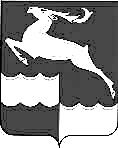 АДМИНИСТРАЦИЯ КЕЖЕМСКОГО РАЙОНАКРАСНОЯРСКОГО КРАЯПОСТАНОВЛЕНИЕ12.12.2022 	    	                        № 895-п		                            г. КодинскО внесении изменений в постановление Администрации Кежемского района от 28.12.2011 № 1899-п «Об утверждении административного регламента предоставления финансовым управлением администрации Кежемского района муниципальной услуги по представлению выписки из муниципальной долговой книги, подтверждающей регистрацию долговых обязательств Кежемского района Красноярского края»В целях приведения в соответствии с действующим законодательством, на основании Федерального закона от 27.07.2010 № 210-ФЗ «Об организации предоставления государственных и муниципальных услуг», в связи с кадровыми изменениями, руководствуясь ст.ст. 17, 20, 32 Устава Кежемского района, ПОСТАНОВЛЯЮ:1. Внести в постановление Администрации Кежемского района от 28.12.2011 № 1899-п «Об утверждении административного регламента предоставления финансовым управлением администрации Кежемского района муниципальной услуги по представлению выписки из муниципальной долговой книги, подтверждающей регистрацию долговых обязательств Кежемского района Красноярского края» (в редакции постановлений Администрации Кежемского района от 17.04.2014 № 404-п, от 11.02.2021 № 94-п) следующие изменения:1.1. Административный регламент:1.1.1. Дополнить пунктом 3.10.1. следующего содержания:«3.10.1. В случае обнаружения заявителем допущенных в выданных в результате предоставления услуги документов опечаток и ошибок, заявитель направляет в финансовое управление письменное заявление в произвольной форме с указанием информации о вносимых изменениях, с обоснованием необходимости внесения таких изменений. К письменному заявлению прилагаются документы, обосновывающие необходимость вносимых изменений. Заявление по внесению изменений в выданные в результате предоставления услуги документы, подлежит регистрации в день его поступления. Финансовое управление осуществляет проверку поступившего заявления на соответствие требованиям к содержанию заявления и направляет заявителю решение о внесении изменений в выданные в результате предоставления услуги документы либо решение об отказе внесения изменений в указанные документы в срок не более 10 календарных дней со дня поступления от заявителя информации о таких опечатках (ошибках).». 1.1.2. В пункте 3.11. слова «fin@kodinsk.net» заменить словами «finkodinsk@mail.ru».1.2. В приложении №1 к административному регламенту:- слова «Купцова Галина Михайловна» заменить словами «Бутаков Михаил Николаевич»;- слово «Привалихина» заменить словом «Чистякова»;- слова «Просветова Екатерина Витальевна» заменить словами «Гомзякова Елена Анатольевна»;- слова «fin@kodinsk.net» заменить словами «finkodinsk@mail.ru».2. Постановление вступает в силу со дня, следующего за днем его официального опубликования в газете «Кежемский Вестник».Глава района		             		                                   П.Ф. Безматерных